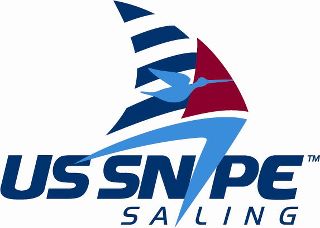 Miami Snipe InvitationalJanuary 5-8, 2012Skipper Name:							Age in 2102:Hometown:School Attending (or attended):Yacht Club/Sailing Association:Email:Cell Number: 		Member of the Snipe Class?Crew Name:		Age in 2012:Hometown:School Attending (or attended):Yacht Club/Sailing Association:Email:Cell Number:		Member of the Snipe Class?				 Will you need a charter boat?			 Do need housing?Will you have a car in Miami?Has either team member sailed a Snipe before?T-shirt sizes (men’s & women’s SM - XL):   Are you planning on attending the clinic, Jan. 5-6?Arrival & departure dates (Airport?): 